Ciechanów, dnia 01.07.2024r.ZP/2501/46.1/24Zawiadomienie o wyborze najkorzystniejszej ofertydotyczy:   postępowania o udzielenie zamówienia publicznego na Zakup odzieży roboczej dla personelu Szpitala- powtórzenie.Specjalistyczny Szpital Wojewódzki w Ciechanowie informuje, że w powołanym postępowaniu, wybrano ofertę złożoną przez:Specjalistyczny Szpital Wojewódzki w Ciechanowie informuje, że  do upływu terminu składania ofert, tj. 28.06.2024 godz. 10:00 złożono następujące oferty:Oferty otrzymały następującą punktację, przydzieloną w ramach ustalonych kryteriów oceny ofert.W przypadku pakietu 5,  nie złożono żadnej oferty niepodlegającej odrzuceniu.W związku z art. 255 ust 1 ustawy PZP zamawiający unieważnia postępowanie o udzielenie zamówienia w tej części.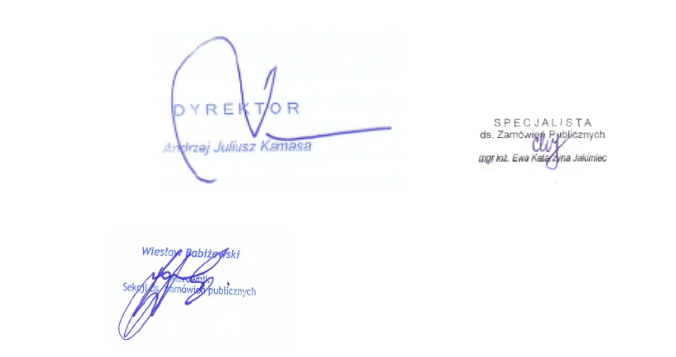 Pakiet1 - P1- Komplet dwuczęściowy medyczny damski- bluza/ żakiet + spodnieMirafo Sp. z o.o.
ul.Toruńska 10, 93-487 Łódź
NIP: 7292528087Pakiet2 - P2- Komplet dwuczęściowy medyczny- męski- bluza+ spodnieMirafo Sp. z o.o.
ul.Toruńska 10, 93-487 Łódź
NIP: 7292528087Pakiet3 - P3- Komplet dwuczęściowy Dział Żywienia, Dział HigienyMirafo Sp. z o.o.
ul.Toruńska 10, 93-487 Łódź
NIP: 7292528087Pakiet1 - P1- Komplet dwuczęściowy medyczny damski- bluza/ żakiet + spodnieMirafo Sp. z o.o.
ul.Toruńska 10, 93-487 Łódź
NIP: 7292528087Pakiet2 - P2- Komplet dwuczęściowy medyczny- męski- bluza+ spodnieMirafo Sp. z o.o.
ul.Toruńska 10, 93-487 Łódź
NIP: 7292528087Pakiet3 - P3- Komplet dwuczęściowy Dział Żywienia, Dział HigienyMirafo Sp. z o.o.
ul.Toruńska 10, 93-487 Łódź
NIP: 7292528087Pakiet1 - P1- Komplet dwuczęściowy medyczny damski- bluza/ żakiet + spodniePakiet1 - P1- Komplet dwuczęściowy medyczny damski- bluza/ żakiet + spodniePakiet1 - P1- Komplet dwuczęściowy medyczny damski- bluza/ żakiet + spodniePakiet1 - P1- Komplet dwuczęściowy medyczny damski- bluza/ żakiet + spodniePakiet1 - P1- Komplet dwuczęściowy medyczny damski- bluza/ żakiet + spodnieWykonawcaPunkty przyznane ofertomPunkty przyznane ofertomPunkty przyznane ofertomPunkty przyznane ofertomWykonawcacenatermin dostawyjakość odzieży i obuwiaRazemMirafo Sp. z o.o.
ul.Toruńska 10, 93-487 Łódź60,0010,0030,00100,00Pakiet2 - P2- Komplet dwuczęściowy medyczny- męski- bluza+ spodniePakiet2 - P2- Komplet dwuczęściowy medyczny- męski- bluza+ spodniePakiet2 - P2- Komplet dwuczęściowy medyczny- męski- bluza+ spodniePakiet2 - P2- Komplet dwuczęściowy medyczny- męski- bluza+ spodniePakiet2 - P2- Komplet dwuczęściowy medyczny- męski- bluza+ spodnieWykonawcaPunkty przyznane ofertomPunkty przyznane ofertomPunkty przyznane ofertomPunkty przyznane ofertomWykonawcacenatermin dostawyjakość odzieży i obuwiaRazemMirafo Sp. z o.o.
ul.Toruńska 10, 93-487 Łódź60,0010,0030,00100,00Pakiet3 - P3- Komplet dwuczęściowy Dział Żywienia, Dział HigienyPakiet3 - P3- Komplet dwuczęściowy Dział Żywienia, Dział HigienyPakiet3 - P3- Komplet dwuczęściowy Dział Żywienia, Dział HigienyPakiet3 - P3- Komplet dwuczęściowy Dział Żywienia, Dział HigienyPakiet3 - P3- Komplet dwuczęściowy Dział Żywienia, Dział HigienyWykonawcaPunkty przyznane ofertomPunkty przyznane ofertomPunkty przyznane ofertomPunkty przyznane ofertomWykonawcacenatermin dostawyjakość odzieży i obuwiaRazemMirafo Sp. z o.o.
ul.Toruńska 10, 93-487 Łódź60,0010,0030,00100,00